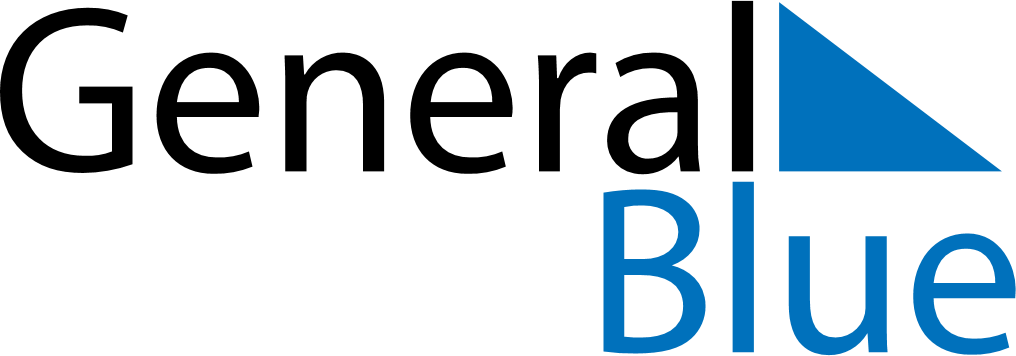 September 2023September 2023September 2023September 2023Dominican RepublicDominican RepublicDominican RepublicMondayTuesdayWednesdayThursdayFridaySaturdaySaturdaySunday122345678991011121314151616171819202122232324Our Lady of las Mercedes25262728293030